Photo: Summer camp in a bomb shelterIDF BlogJuly 9, 2014http://web.archive.org/web/20151117201323/https://www.idfblog.com/blog/2014/07/09/israel-fire-life-comes-halt/kids/ 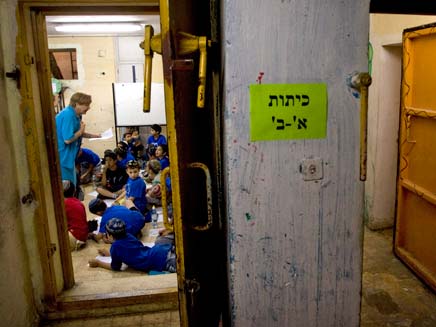 Summer camp in a bomb shelter